Как прекрасен этот мир-посмотри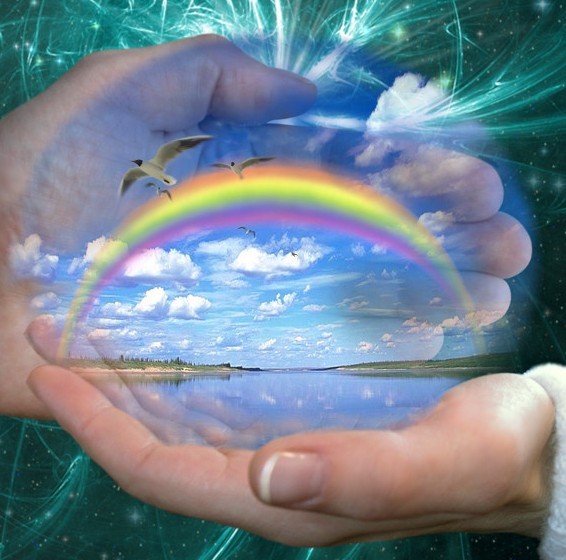 [Круглый стол. Дискуссия. ]7б  класс приглашает вас на обсуждение самых актуальных тем.Заседание состоится 25 ноября, в 13.00, в актовом зале нашей школы.Мы ждем всех желающих!!!!!!!!!!!!!!!!!!!!!!!!!!! 